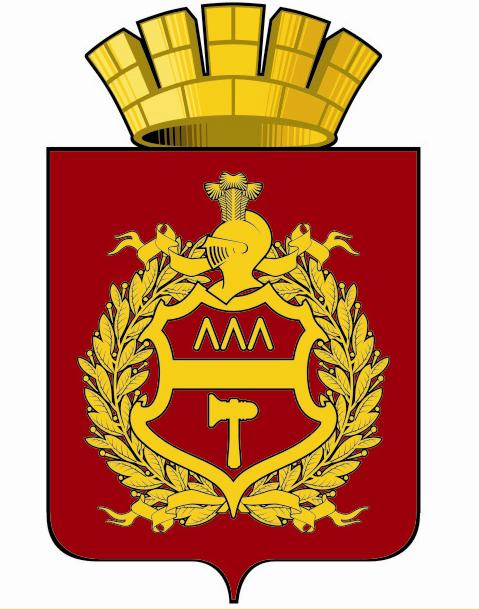 Администрация города Нижний Тагил УПРАВЛЕНИЕ  ОБРАЗОВАНИЯПРИКАЗОб утверждении плана мероприятий по обеспечению введения Федеральной образовательной программы дошкольного образования в муниципальных образовательных учреждениях, реализующих программы дошкольного образования	В соответствии с Федеральным законом от 29 декабря 2012 года № 273-ФЗ «Об образовании в Российской Федерации», приказом Министерства Просвещения Российской Федерации от 25 ноября 2022 года № 1028 
«Об утверждении Федеральной образовательной программы дошкольного образования», руководствуясь Положением об управлении образования Администрации города Нижний Тагил,ПРИКАЗЫВАЮ:Утвердить план мероприятий по обеспечению введения Федеральной образовательной программы дошкольного образования в муниципальных образовательных учреждениях, реализующих программы дошкольного образования (далее – План) (Приложение).Руководителям муниципальных образовательных учреждений, реализующих программы дошкольного образования обеспечить выполнение мероприятий Плана.Главному специалисту управления образования Администрации города Нижний Тагил Т.В. Басовой обеспечить решение организационных вопросов по обеспечению выполнения Плана.Контроль исполнения настоящего приказа возложить на заместителя начальника управления образования Е.С. Беляеву.Начальник управления							Т.А. УдинцеваПриложениеУтвержденПриказом управления образованияот 02.02.2023 № 102План мероприятий по обеспечению введения Федеральной образовательной программы дошкольного образования в муниципальных образовательных учреждениях, реализующих программы дошкольного образованияот02.02.2023№102№ п/пНаименование мероприятияНаименование мероприятияСроки выполненияОтветственныеОжидаемые результаты1. Нормативное обеспечение введения ФОП ДО1. Нормативное обеспечение введения ФОП ДО1. Нормативное обеспечение введения ФОП ДО1. Нормативное обеспечение введения ФОП ДО1. Нормативное обеспечение введения ФОП ДО1. Нормативное обеспечение введения ФОП ДО1.11.1Разработка и утверждение Плана мероприятий по обеспечению введения Федеральной образовательной программы дошкольного образования в муниципальных образовательных учреждениях, реализующих программы дошкольного образования (далее – План)Январь 2023Управление образованияСинхронизированы процессы управления введением Федеральной образовательной программы дошкольного образования (далее – ФОП ДО) в муниципальных образовательных учреждениях, реализующих программы дошкольного образования (далее – ДОО) при реализации мероприятий Плана План-график введения ФОП ДО1.21.2Формирование в ДОО плана-графика введения ФОП ДОФевраль 2023Руководители ДООСинхронизированы процессы управления введением Федеральной образовательной программы дошкольного образования (далее – ФОП ДО) в муниципальных образовательных учреждениях, реализующих программы дошкольного образования (далее – ДОО) при реализации мероприятий Плана План-график введения ФОП ДО1.31.3Проведение самоаудита инфраструктуры ДОО, анализ потребностей участников образовательного процесса в соответствии с рекомендациями по формированию инфраструктуры ДОО и комплектации учебно-методических материалов в целях корректировки условий обеспечения реализации образовательных программ дошкольного образованияФевраль-март 2023Руководители ДООИнформационно-аналитическая справка по определению дефицитов условий реализации ФОП ДО и план мероприятий по совершенствованию инфраструктуры ДОО1.41.4Разработка и утверждение образовательных программ дошкольного образования (далее – ОП ДО) в соответствии с федеральным государственным образовательным стандартом дошкольного образования (далее – ФГОС ДО) и соответствующей ФОП ДОМай-август 2023Руководители ДОО Во всех ДОО разработаны и утверждены ОП ДО в соответствии с ФГОС ДО и соответствующей ФОП ДО1.5.1.5.Обеспечение доступности информационно-методических ресурсов для руководящих и педагогических работниковФевраль-август 2023Руководители ДООИспользование информационно-методических ресурсов для руководящих и педагогических работников2. Организационно-управленческое обеспечение введения ФОП ДО2. Организационно-управленческое обеспечение введения ФОП ДО2. Организационно-управленческое обеспечение введения ФОП ДО2. Организационно-управленческое обеспечение введения ФОП ДО2. Организационно-управленческое обеспечение введения ФОП ДО2. Организационно-управленческое обеспечение введения ФОП ДО2.1Организация заседаний рабочей группы по вопросам обеспечения введения ФОП ДООрганизация заседаний рабочей группы по вопросам обеспечения введения ФОП ДОЕжемесячноУправление образованияКоординация деятельности ДОО по обеспечению введения ФОП ДО2.2Проведение информационных совещаний с руководителями ДОО по организационно-управленческому сопровождению введения ФОП ДО:- планирование деятельности ДОО по введению ФОП ДО;- результаты самоаудита условий введения ФОП ДО в ДОО;- выполнение плана организационных и методических мероприятий по вопросам введения ФОП ДО в ДОО;- инструктаж управленческих команд ДОО по использованию методических рекомендаций, связанных с процессом управления введением ФОП ДО;Проведение информационных совещаний с руководителями ДОО по организационно-управленческому сопровождению введения ФОП ДО:- планирование деятельности ДОО по введению ФОП ДО;- результаты самоаудита условий введения ФОП ДО в ДОО;- выполнение плана организационных и методических мероприятий по вопросам введения ФОП ДО в ДОО;- инструктаж управленческих команд ДОО по использованию методических рекомендаций, связанных с процессом управления введением ФОП ДО;Февраль - июнь 2023Управление образованияЕдиные управленческие подходы к обеспечению введения ФОП ДО на уровне ДОО2.3Информирование руководящих и педагогических работников и организация участия в мероприятиях ГАОУ ДПО Свердловской области ИРО по вопросам методического сопровождения введения ФОП ДО:- Инструктивно-методический семинар по подготовке ДОО к введению ФОП ДО и разработке ОП ДО;- Разработка ОП ДО на основе ФГОС ДО и ФОП ДО;- Семинар «Стратегия и тактика разработки НОД на достижение целевых ориентиров ОП ДО с учетом требований ФОП ДО и ФГОС ДО;- Вебинар «Организационно-содержательные условия реализации программы воспитания в ДОО: интеграция содержания ОП ДО/РПВ»;- «Вектор образования: вызовы, тренды, перспективы». Разработка АООП ДО /АОП на основе ФГОС ДО и АФОП ДОИнформирование руководящих и педагогических работников и организация участия в мероприятиях ГАОУ ДПО Свердловской области ИРО по вопросам методического сопровождения введения ФОП ДО:- Инструктивно-методический семинар по подготовке ДОО к введению ФОП ДО и разработке ОП ДО;- Разработка ОП ДО на основе ФГОС ДО и ФОП ДО;- Семинар «Стратегия и тактика разработки НОД на достижение целевых ориентиров ОП ДО с учетом требований ФОП ДО и ФГОС ДО;- Вебинар «Организационно-содержательные условия реализации программы воспитания в ДОО: интеграция содержания ОП ДО/РПВ»;- «Вектор образования: вызовы, тренды, перспективы». Разработка АООП ДО /АОП на основе ФГОС ДО и АФОП ДОЯнварьФевральМартАпрельМайУправление образованияУчастие руководящих и педагогических работников ДОО в мероприятиях плана областного методического объединения педагогов ДОО Свердловской области на 2023 год2.4Информирование и организация участия руководящих и педагогических работников ДОО в совещаниях Минпросвещения России, региональных мероприятиях по актуальным вопросам введения ФОП ДО (онлайн)Информирование и организация участия руководящих и педагогических работников ДОО в совещаниях Минпросвещения России, региональных мероприятиях по актуальным вопросам введения ФОП ДО (онлайн)Февраль-Май 2023Управление образования, руководители ОУОбеспечена своевременная коррекция действий управленческих команд ДОО в рамках введения ФОП ДО3. Методическое обеспечение введения ФОП ДО3. Методическое обеспечение введения ФОП ДО3. Методическое обеспечение введения ФОП ДО3. Методическое обеспечение введения ФОП ДО3. Методическое обеспечение введения ФОП ДО3. Методическое обеспечение введения ФОП ДО3.1Заседания рабочей группы по вопросам методического сопровождения введения ФОП ДО в ДООЗаседания рабочей группы по вопросам методического сопровождения введения ФОП ДО в ДООЕжемесячнопо плану Управление образования, МАНОУ НТДУЕдиные методические подходы к введению ФОП ДО на уровне ДОО.Своевременно оказана адресная помощь
педагогическим работникам3.2Организация участия:- в федеральных информационно-просветительских мероприятиях, семинарах и совещаниях регионального уровня по вопросам введения ФОП ДО; - научно - практических конференциях, семинарах по вопросам введения ФОП ДО и других образовательных событийОрганизация участия:- в федеральных информационно-просветительских мероприятиях, семинарах и совещаниях регионального уровня по вопросам введения ФОП ДО; - научно - практических конференциях, семинарах по вопросам введения ФОП ДО и других образовательных событийФевраль - Август 2023Управление образования, МАНОУ НТДУИнформационная готовность муниципальных образовательных организаций, руководящих и педагогических работников к введению ФОП ДО3.3Организация дискуссионной площадки в рамках августовской педагогической конференции «Введение и реализация ФОП ДО: перспективы»Организация дискуссионной площадки в рамках августовской педагогической конференции «Введение и реализация ФОП ДО: перспективы»Август 2023Управление образования,МАНОУ НТДУ,МРЦСозданы муниципальные площадки для обсуждения в педагогическом сообществе проблемных вопросов, возможность включения в процесс профессионального общения педагогических работников4. Кадровое обеспечение введения ФОП ДО4. Кадровое обеспечение введения ФОП ДО4. Кадровое обеспечение введения ФОП ДО4. Кадровое обеспечение введения ФОП ДО4. Кадровое обеспечение введения ФОП ДО4. Кадровое обеспечение введения ФОП ДО4.1 Организация повышения квалификации руководителей, педагогических работников, разрабатывающих ОП ДО в соответствии с требованиями ФГОС ДО и соответствующей ФОП ДООрганизация повышения квалификации руководителей, педагогических работников, разрабатывающих ОП ДО в соответствии с требованиями ФГОС ДО и соответствующей ФОП ДОМарт-апрель 2023Руководители ДООСинхронизированы процессы обучения педагогических и управленческих команд ДОО, обеспечение кадровых условийОрганизация повышения квалификации руководителей, педагогических работников, разрабатывающих ОП ДО в соответствии с требованиями ФГОС ДО и соответствующей ФОП ДООрганизация повышения квалификации руководителей, педагогических работников, разрабатывающих ОП ДО в соответствии с требованиями ФГОС ДО и соответствующей ФОП ДОМарт-апрель 2023Руководители ДООСинхронизированы процессы обучения педагогических и управленческих команд ДОО, обеспечение кадровых условий5. Мониторинг готовности ДОО к реализации ФОП ДО5. Мониторинг готовности ДОО к реализации ФОП ДО5. Мониторинг готовности ДОО к реализации ФОП ДО5. Мониторинг готовности ДОО к реализации ФОП ДО5. Мониторинг готовности ДОО к реализации ФОП ДО5. Мониторинг готовности ДОО к реализации ФОП ДО5.1Мониторинг готовности ДОО к реализации ФОП ДОМониторинг готовности ДОО к реализации ФОП ДОМай - август 2023Управление образованияСоставлен перечень ДОО с низким уровнем готовности к реализации ФОП ДО5.2Проведение индивидуальных собеседований по готовности ДОО к реализации ФОП ДОПроведение индивидуальных собеседований по готовности ДОО к реализации ФОП ДОМай-август 2023Управление образованияОбеспечен промежуточный контроль готовности ДОО к введению и реализации ФОП ДО6. Информационное обеспечение введения ФОП ДО6. Информационное обеспечение введения ФОП ДО6. Информационное обеспечение введения ФОП ДО6. Информационное обеспечение введения ФОП ДО6. Информационное обеспечение введения ФОП ДО6. Информационное обеспечение введения ФОП ДО6.1Обновление информации на сайтах ДОО, раздел образованиеОбновление информации на сайтах ДОО, раздел образованиеДо 01.09.2023 Руководители ДООПриведение в соответствие с требованиямии с ФОП ДОИнформационно-методическая готовность ДОО к введению ФОП ДО 6.2Организация функционирования информационного ресурса с целью методического сопровождения руководящих и педагогических работников по вопросам введения ФОП ДООрганизация функционирования информационного ресурса с целью методического сопровождения руководящих и педагогических работников по вопросам введения ФОП ДОЕжемесячноМРЦПриведение в соответствие с требованиямии с ФОП ДОИнформационно-методическая готовность ДОО к введению ФОП ДО 